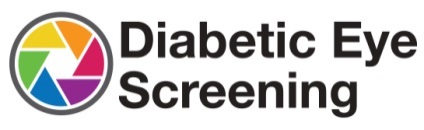 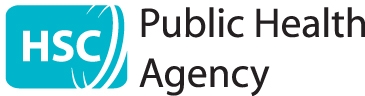 PRE-CONSULTATION ON THE WAY THE NORTHERN IRELAND DIABETIC EYE SCREENING PROGRAMME IS PROVIDEDResponse QuestionnaireThis pre-consultation offers an opportunity for you to consider, and comment on:the advantages and disadvantages of different options for providing diabetic eye screening in Northern Ireland; andthe option appraisal that will be used to assess them.We recognise that the various options may impact on different groups of people – in terms of their age, gender, disability, ethnicity, religion, political opinion, sexual orientation, marital status, dependant status – in different ways.  Each option will have equality implications and we need to consider these carefully (see questions 7 & 8).Following completion of the option appraisal, there will be a public consultation on the recommended model.You can respond by email or post.Email us at 		claire.armstrong@hscni.netWrite to us at: Diabetic Eye Screening ProgrammePublic Health Agency9th Floor, Linum Chambers2 Bedford SquareBelfast BT2 7ESBefore you submit your response please read the annex of this document regarding the confidentiality of responses in the context of the Freedom of Information Act 2000.Please tell us if you are responding on your own behalf or on behalf of an organisation by placing a tick in the appropriate box:I am responding as an individualI am responding on behalf of an organisationAs a member of health and social care staff May we contact you to get further information on your response? 	Yes	NoOPTIONS1	Do you agree that the current service delivery model needs to change?Yes				No			(please tick a box)If you ticked ‘No’ please tell us why.2	Are there any other options we should consider?Yes				No			(please tick a box)If you ticked ‘Yes’ please describe the option(s) below3	Have all the advantages and disadvantages of the different models been identified?Yes				No			(please tick a box)If you ticked ‘No’ please comment.OPTION APPRAISAL4	Are the option appraisal objectives appropriate?Yes				No			(please tick a box)If you ticked ‘No’ please comment.5	Do you agree with the weighting given to the objectives?Yes				No			(please tick a box)If you ticked ‘No’ please tell us why.6	Do you agree with the short list of options?Yes				No			(please tick a box)If you ticked ‘No’ please tell us why.EQUALITY7	When you think of the range of people in need of this service, can you identify any equality groupings that may experience particular difficulties under any of the model options?Yes				No			(please tick a box)If you ticked ‘Yes’ please explain which groupings and what are the difficulties or needs.8	What do you suggest we could do to address those difficulties or needs?RURAL IMPACT9	Are there implications for rural areas we need to consider?Yes				No			(please tick a box)If you ticked ‘Yes’ please comment on the implications and how we could ensure a fair rural outcome.FINAL COMMENTS10	Do you have any other comments?Yes				No			(please tick a box)If you ticked ‘Yes’ please comment.Thank you for your comments.AnnexFreedom of Information Act (2000) – Confidentiality of ConsultationsIt is expected that we will publish a summary of responses following the completion of this engagement exercise. Your responses and all other responses may be disclosed on request. We can only refuse to disclose information in exceptional circumstances.Before you submit your response, please read the paragraphs below on the confidentiality as they will give you guidance on the legal position about any information given by you in response to this pre-consultation.The Freedom of Information Act gives the public a right of access to any information held by a public authority, namely, the Public Health Agency (PHA) in this case. This right of access to information includes information provided in response this pre-consultation. The PHA cannot automatically consider as confidential information supplied to it in response to this pre-consultation. However, it does have the responsibility to decide whether any information provided by you in response to this pre-consultation, including information about your identity should be made public or be treated as confidential.This means that information provided by you in response to this pre-consultation is unlikely to be treated as confidential, except in very particular circumstances. The Lord Chancellor’s Code of Practice on the Freedom of Information Act provides that:The PHA should not agree to hold information received from third parties “in confidence” which is not confidential in nature. Acceptance by the PHA of confidentiality provisions must be for good reasons, capable of being justified to the Information Commissioner.For further information about confidentiality of responses please contact The Information Commissioner's Office, or see website at: https://www.gov.uk/government/organisations/information-commissioner-s-office.NameTitleAddressTelephoneEmail